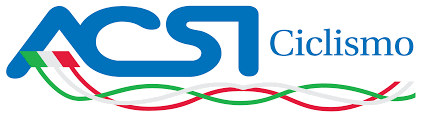 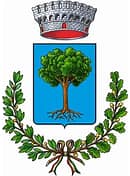 19 MARZO 2023 CERRO MAGGIORE(MI)GARA DI MOUNTAIN BIKE APERTA A TESSERATI ACSI + ENTI CONVENZIONATIPROGRAMMA 14° “ TROFEO COMUNE DI CERRO M. ”2’ PROVA MASTER CICLI POZZIRITROVO: ORE 8.00  CENTRO  SPORTIVO VIA ASIAGO  (CANTALUPO) PARTENZE: ORE 9.30  DA  PREFABRICATI  ROTONDI  VIA KENNEDYCATEGORIE : TUTTE ACSI + ENTI PERCORSO :6 KM DA RIPETERE PREMIAZIONI:  PRESSO PREFABRICATI   ROTONDI  PER  INFO, NEWS , CLASSIFICHE  E  VIDEO     WWW.MASTERCICLIPOZZI.COMIL TROFEO “COMUNE DI CERRO MAGGIORE“  COME TRADIZIONE  SARA’  MOTIVO DI FRATERNA SOLIDARIETA’ VERSO I RAGAZZI SPECIALI + DI 21 DOWN DI CASSANO M.  N.B.  GARA  VALIDA CAMPIONATO PROVINCIALE  SE SU PIU’ PROVE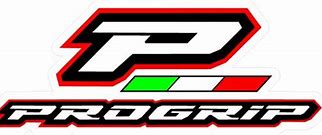 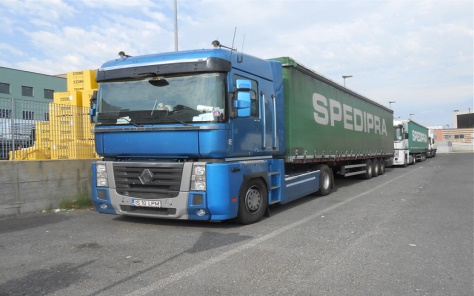 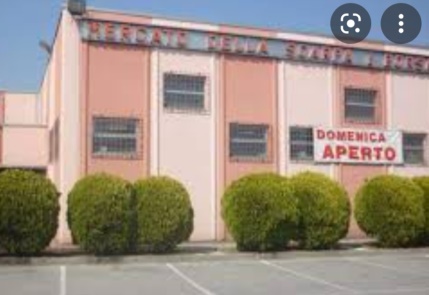 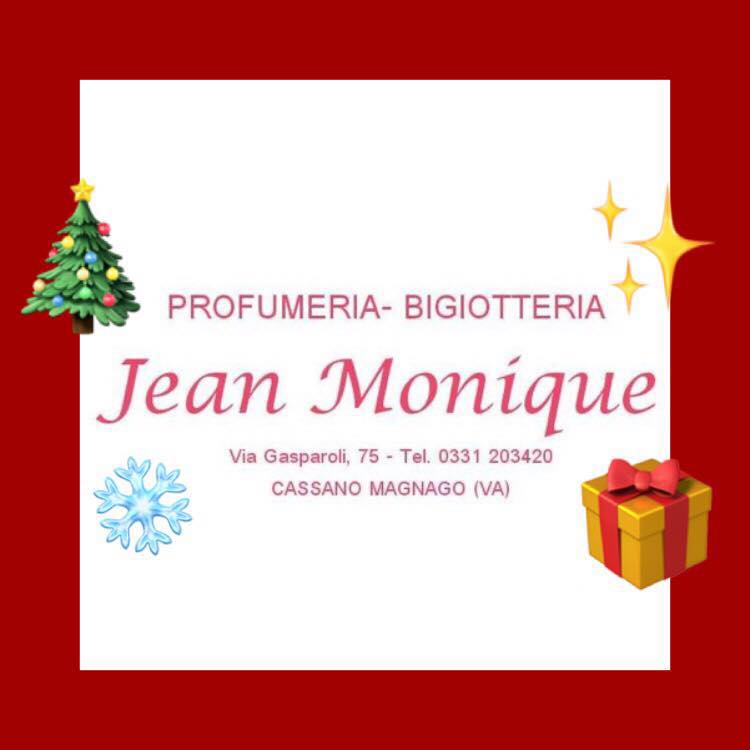 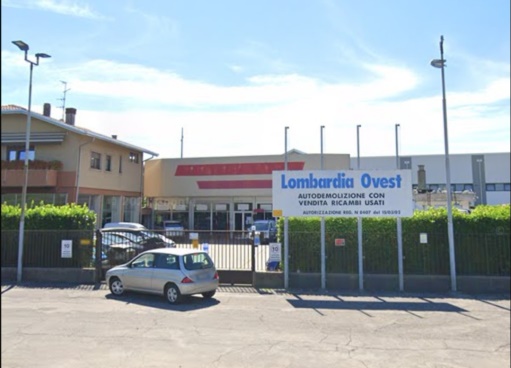 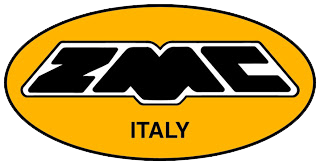 